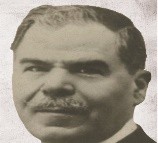 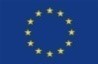 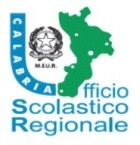 CONSENSO PER IL TRATTAMENTO DI IMMAGINI FOTO/VIDEO DEGLI ALUNNI (art. 6 GDPR)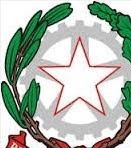 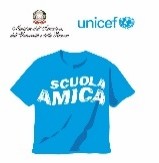 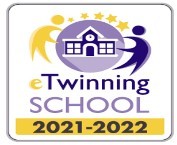 (compilazione da parte dei genitori degli alunni minorenni o direttamente dagli alunni maggiorenni)Il/I sottoscritto/i genitori dell’alunno minorenne:Alunno:Acquisite le informazioni di cui all’informativa sul trattamento dati (artt. 13-14 GDPR) (pubblicata sul sito web della scuola) di cui si prende visione e che segue forma semplificata;consapevole/i che le immagini potranno essere pubblicate sui canali di informazione e diffusione propri della scuola (sito web, social, giornalino, ecc…) e/o comunicati agli organi di stampa se necessario;consapevole/i che la presente autorizzazione non consente l’uso delle immagini, da parte del titolare, in contesti che pregiudichino i diritti e le libertà del minore e comunque per uso e/o fini diversi da quelli indicati;valutati i potenziali rischi derivanti da un eventuale trattamento illecito o improprio delle immagini da parte di terzi (sui quali il titolare e l’interessato non hanno modo di esercitare nessun controllo e limitazione) e, prestando il consenso, liberando il titolare da ogni responsabilità circa il verificarsi di trattamenti estranei rischiosi per l’interessato;consapevole che la validità del consenso prestato si estende a tutto il percorso scolastico e informato/i sui propri diritti alla cancellazione dei dati, limitazione del trattamento e revoca del consenso:□	CONFERISCE		NON CONFERISCEil consenso per la divulgazione delle immagini foto/video, relative all’alunno su indicato, sui canali di comunicazione della scuola (sito web, social media della scuola, giornalino) e la eventuale trasmissione agli organi di stampa e media per finalità istituzionali della scuola, o altre istituzioni pubbliche o private per scopi documentativi, formativi e informativi, liberando il titolare del trattamento da ogni responsabilità derivante da un eventuale trattamento illecito o improprio delle immagini da parte di terzi. Il presente consenso è valido per tutto il grado di istruzione, salvo revoca o modifica dello stesso.L’interessato dichiara di essere informato che il titolare del trattamento, e i dipendenti autorizzati, possono trattare i dati personali per adempiere un obbligo legale al quale è soggetto il titolare, per l’esecuzione di un compito di interesse pubblico o connesso all’esercizio di pubblici poteri, per il consenso espresso dall’interessato (art. 6 GDPR). I dati sono raccolti direttamente presso l’interessato e/o presso altri enti pubblici. Il trattamento è effettuato secondo i principi di liceità, correttezza e trasparenza nei confronti dell’interessato e trattati compatibilmente con le finalità del trattamento. I dati sono adeguati, pertinenti e limitati a quanto necessario rispetto alle finalità ed eventuali loro comunicazioni sono effettuate dal titolare per i soli dati consentiti e per le sole finalità istituzionali obbligatorie; sono conservati per il tempo necessario al conseguimento delle finalità per le quali sono trattati (art. 5 GDPR). L’interessato può esercitare i propri diritti (artt. da 15 a 22 del GDPR) nelle modalità previste, direttamente presso il Titolare e i suoi uffici a ciò preposti. Il titolare adotta misure tecniche e organizzative adeguate a garantire un livello di sicurezza adeguato al rischio (art.32 GDPR). Sul sito web della scuola e/o presso gli uffici amministrativi è reperibile l’informativa estesa, di cui l’interessato può prendere visione.Il/la sottoscritto/a, in caso di impossibilità di ottenere la firma congiunta di entrambi i genitori, consapevole delle conseguenze amministrative e penali per chi rilasci dichiarazioni non corrispondenti a verità, ai sensi del DPR 445/2000, dichiara di aver effettuato la scelta in osservanza delle disposizioni sulla responsabilità genitoriale di cui agli artt. 316, 337 ter e 337 quater del codice civile, che richiedono il consenso di entrambi i genitori.Data  	Genitore 1Genitore 2Cognome e NomeCognome e NomeClasseAnno scolastico